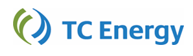 Agency Effective Date:      Shipper:Agent:Shipper Signature: ______________________________      *Shipper must authorize this formPlease e-mail a copy of this signed agency form to mainline_contracting@transcanada.com or fax to (403) 920-2343. Please note: this agency will remain in place until TransCanada receives an updated Agency Agreement Form.Types of AgencyShipper AgenciesNomination Agent – The Agent has access to perform nomination business on behalf of the Customer.  The Agent can transact on Nominations, Title Transfers as well as view Supply Demand, and customer reports.Invoice Agent – The Agent will receive invoices addressed on behalf of the Customer and the Agent can view the Customer’s invoices online. Full Legal Name:Mnemonic:Shipper Contact:Address:City, Prov/State:Postal Code/ZIP:Phone:Fax:Email Address:Legal Name:Mnemonic:Agent Contact:Address:City, Prov/State:Postal Code/ZIP:Phone:Fax:Email Address:Shipper Agencies (please select which apply)Nomination Agent (Applies to all Mainline accounts)Invoice Agent All Mainline AccountsOR specific Mainline accounts:Nom Group                                       Nom Group                                      Nom Group      Nom Group                                       Nom Group                                      Nom Group      